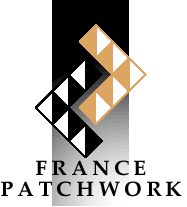 Catherine BONTE06 42 72 01 85catherinebonte@orange.frChères Amies,Je suis très heureuse de vous annoncer que France Patchwork National organisera le 20 mars 2018 à Saint Denis sur Loire dans la salle des Associations, une Journée de l’Amitié exceptionnelle, ouverte à toutes adhérentes ou pas.Pour animer cette rencontre, Maryse Allard, viendra vous présenter ses créations et vous fera connaitre la technique du Pojagi . Apportez votre trousse de couture+ciseaux fils de couleur jaune-or, gris-argent enfin un petit assortiment de couleurs. Un Kit vous sera fourni.Je vous espère nombreuses le 20 mars prochain, parlez-en autour de vous, nous vous accueillerons avec joie et bonheur.  ********************************Programme de la journée10h accueil des participantes le café et les viennoiseries vous seront offertsDébut du travail avec les explications de Maryse.Apéritif offert par France Patchwork Repas -buffet : les participantes dont le nom commence par les lettres de A et K feront un plat salé pour quatre et celles dont les noms commencent par les lettres de L à Z feront un plat sucré pour quatre.Le café, l’eau et le pain seront offerts.---------------------------------------------------------------------------------------------                           *BULLETIN D’INSCRIPTION*  A la Journée de l’Amitié FRANCE PATCHWORK qui aura lieu à St Denis sur Loire le 20 mars 2018 de 10h à 17h dans la SALLE des ASSOCIATIONSBulletin à renvoyer avant le 15 mars 2018. Nom ………………………………………………… Prénom…………………………………………………… Adresse…………………………………………………………………………………………………………………… Code Postal…………………………………………. Localité…………………………………………………. Téléphone…………………………………………ou Portable………………………………………………… Email.....................................................@.................................................................. Numéro d’Adhérente FP si adhérente…………………………………… Participation à la journée : 10 € Kit comprisL’inscription ne sera prise en compte qu’accompagnée du chèque de 10€ libellé à l’ordre de "France-Patchwork National " et à adresser à : Annick Magnier 37 rue de Marolles 94470 Boissy St Leger
                                        ********************************